Keyboarding Drill #10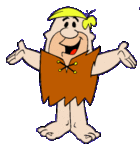 Instructions:Retype each line in the space provided between lines.Remember to use correct keyboarding postures and technique.   Insert a right-aligned header with your name and class period. (Insert, Header, Edit Header, Alignment Tab, Right)Save the drill as keyboardingdrill10 to your student drive.Do not print.aaa qqq 111 aaa qqq 111 aaa 111 aaa 111 AAA !!! QQQ !!! AAA !!! ZZZ 1!1 aAa QqQsss www 222 sss www 222 sss 222 SSS @@@ WWW @@@ SSS @@@ S@W s@wddd eee 333 ddd eee 333 ddd 333 DDD ### EEE ### DDD ### D#E d#e DdD EeE Eedfff rrr 444 fff rrr 444 fff rrr 444 FFF $$$ RRR FFF $$$ RRR F$r R$f FfF 4$4 RrR R4F